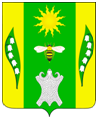 Совет Веселовского сельского поселения Успенский район 47сессияРЕШЕНИЕот 23 сентября 2022 года								      №135х.ВеселыйО внесении изменений в решение Совета Веселовского сельского поселения Успенского района от 24 января 2019 года №212«Об утверждении положения об оплате труда лиц, замещающихмуниципальные должности и должности муниципальной службы администрации Веселовского сельского поселения Успенского района»В целях повышения эффективности работы и социальной защищенности муниципальных служащих, стабилизации кадрового состава органов местного самоуправления Веселовского сельского поселения Успенского района, повышения профессионального уровня муниципальных служащих, руководствуясь Федеральными законами от 06 октября 2003 года № 131-ФЗ «Об общих принципах организации местного самоуправления в Российской Федерации», от 02 марта 2007 года № 25-ФЗ «О муниципальной службе в Российской Федерации», Законами Краснодарского края от 08 июня 2007 года № 1243-КЗ «О Реестре муниципальных должностей и Реестре должностей муниципальной службы в Краснодарском крае», от 08 июня 2007 года № 1244-КЗ «О муниципальной службе в Краснодарском крае», от 03 июня 2009 года № 1741-КЗ «О внесении изменений в отдельные законодательные акты Краснодарского края, касающиеся вопросов муниципальной службы»,  от 03 июня 2009 года № 1740-КЗ «О порядке присвоения и сохранения классных чинов муниципальных служащих в Краснодарском крае», Уставом Веселовского сельского поселения Успенского района, Совет Веселовского сельского поселения Успенского района р е ш и л:1. Внести изменения в Положение «Об оплате труда лиц, замещающих муниципальные должности и должности муниципальной службы администрации  Веселовского сельского поселения Успенского района»:1.1. Приложение №1 «Размеры должностных окладов лиц, замещающих муниципальные должности Веселовского сельского поселения Успенского района» к положению изложить в новой редакции, согласно приложению № 1 к настоящему решению.1.2. Приложение №2 «Размеры ежемесячного денежного поощрения лиц, замещающих муниципальные должности  Веселовского сельского поселения Успенского района» » к положению изложить в новой редакции, согласно приложению № 2 к настоящему решению.1.3. Приложение №3 «Размеры должностных окладов муниципальных служащих Веселовского сельского поселения Успенского района» к положению изложить в новой редакции, согласно приложению № 3 к настоящему решению.1.4. Приложение №4 «Размеры ежемесячного денежного поощрения муниципальных служащих Веселовского  сельского поселения Успенского района» к положению изложить в новой редакции, согласно приложению № 4 к настоящему решению.2.Решение Совета Веселовского сельского поселения Успенского района №111 от 28 января 2022 года «О внесении изменений в решение Совета Веселовского сельского поселения Успенского района от 24 января 2019 года №212«Об утверждении положения об оплате труда лиц, замещающих муниципальные должности и должности муниципальной службы администрации Веселовского сельского поселения Успенского района»» признать утратившим силу.3. Обнародовать настоящее решение в соответствие с уставом Веселовского сельского поселения Успенского района.4. Контроль за выполнением настоящего решения возложить на главу Веселовского сельского поселения Успенского района Т.Я. Кузнецову.5. Настоящее решение вступает в силу со дня его обнародования и распространяется на правоотношения, возникшие с 1 октября 2022 года.Глава Веселовского сельскогопоселения Успенского района						Т.Я.КузнецоваПриложение № 1к решению Совета Веселовскогосельского поселения Успенского районаот 23 сентября 2022 года №135Размерыдолжностных окладов лиц, замещающих муниципальные должности Веселовского сельского поселения Успенского районаГлава Веселовского сельскогопоселения Успенского района						Т.Я.КузнецоваПриложение № 2к решению Совета Веселовскогосельского поселения Успенского районаот 23 сентября 2022 года №135Размерыежемесячного денежного поощрения лиц, замещающих муниципальные должности  Веселовского сельского поселения Успенского районаГлава Веселовского сельскогопоселения успенского района						Т.Я.КузнецоваПриложение № 3к решению Совета Веселовскогосельского поселения Успенского районаот 23 сентября 2022 года №135Размерыдолжностных окладов муниципальных служащихВеселовского  сельского поселения Успенского районаГлава Веселовского сельскогопоселения Успенского района 						Т.Я.Кузнецова Приложение № 4к решению Совета Веселовскогосельского поселения Успенского районаот 23 сентября 2022 года №135Размерыежемесячного денежного поощрения муниципальных служащихВеселовского  сельского поселения Успенского районаГлава Веселовского  сельскогопоселения Успенского района						Т.Я.КузнецоваНаименование должностиРазмер должностного оклада Глава Веселовского сельского поселения Успенского района 7 565Наименование должностиРазмер ежемесячного денежного   поощрения количество должностных окладовГлава Веселовского сельского поселения Успенского района28 369(3,75)Наименование должности    Размер   должностного оклада (руб. в месяц)Главный специалист4 584Ведущий специалист4 387Специалист I категории3 988Специалист II категории3 624Специалист3 452Наименование должности        Размер ежемесячного денежного поощрения     (количество должностных окладов)Главный специалист14 668(3,2)Ведущий специалист14 038(3,2)Специалист I категории9 970(2,5)Специалист II категории7 248(2,0)Специалист5 178(1,5)